Дзяржаўная ўстанова культуры«Міёрская цэнтралізаваная клубная сістэма»Адрас:	г.	Міёры	Віцебская	вобл. пл. Леніна, 14.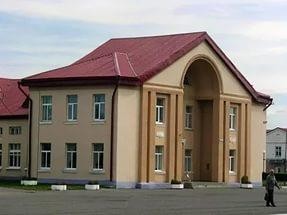 Дырэктар	–	Фурс	Аляксандр Мечаслававіч тэл.: 8 (02152) 5 1874Намеснік дырэктара – Гайдзель Аляксей Эдуардавіч тэл.: 8 (02152) 5 15 98У сетку Міёрскай цэнтралізаванай клубнай сістэмы ўваходзіць 19 структурных падраздзяленняў: Міёрскі раённы Дом культуры, Дзісенскі гарадскі Цэнтр культуры, Міёрскі аўтаклуб, Дзісенскігарадскі Дом рамёстваў, Лявонпальскі сельскі Цэнтр культуры і вольнага часу, 9 філіялаў (Цвецінскі Цэнтр нацыянальнай культуры і фальклору, а таксама 8 сельскіх Дамоў культуры), 5 сельскіх клубаў.Распарадак працы структурных падраздяленняў Міёрскай цэнтралізаванай клубнай сістэмы№ п/пНазва ўстановы, кіраўнік, тэлефонДні тыдняЧас працы1.Міёрскі раённы Дом культуыДырэктар - Фурс Аляксандр Мечаслававічтэл. 5 18 74Панядзелак, аўторак, чацвергСерада, пятніца СуботаНядзеля08.00 – 21.0008.00 – 22.0008.00 – 02.0009.00 – 19.002.Дзісенскі гарадскі Цэнтр культурыДырэктар - Астукевіч Аляксей Антонавіч тэл. 5 77 95ПанядзелакАўторакСерада, чацвер, пятніцаСуботаНядзеляВыхадны09.00-18.0009.00-20.0009.00-01.0009.00-01.00,перапынак 19.00-21.00 3.Філіял дзяржаўнай ўстановы культуры “Міёрская цэнтралізаваная клубная сістэма” Туркоўскі сельскі Дом культурыЗагадчык – Кадушкевіч Алёна Іосіфаўнатэл. 5 81 96ПанядзелакАўторак-чацверПятніцаСуботаНядзеляВыхадны09.00-18.00,перапынак 13.00-14.0013.30-24.00,перапынак 18.00-18.3018.30-01.00, перапынак 21.00-21.2010.00-21.00, перапынак 16.00-16.304.Філіял дзяржаўнай ўстановы культуры “Міёрская цэнтралізаваная клубная сістэма” Павяцкі сельскі Дом культурыЗагадчык – Блажэвіч Валерый Іванавічтэл. 5 23 26ПанядзелакАўторак - пятніца СуботаНядзеляВыхадны10.00-18.0014.00-01.00,перапынак 20.00 – 21.0012.00-20.00, перапынак 16.00-10.00  5.Філіял дзяржаўнай ўстановы культуры “Міёрская цэнтралізаваная клубная сістэма” Наўгародскі сельскі Дом культурыЗагадчык – Сівая Наталія Пятроўна  тэл. 5 35 80ПанядзелакАўторак – пятніцаСуботаНядзеляВыхадны10.00-19.00,перапынак 12.00 – 14.0016.00-01.00,перапынак 19.00 – 21.0012.00-18.006.Філіял дзяржаўнай ўстановы культуры “Міёрская цэнтралізаваная клубная сістэма” Язненскі сельскі Дом культурыЗагадчык – БервячонакЛарыса Геннадзеўна тэл. 3 96 33ПанядзелакАўторак-пятніцаСубота НядзеляВыхадны09.00-21.00перапынак 12.00-14.0015.00-01.0012.00-22.007.Лявонпальскі сельскіЦэнтр культуры і дасуга Загадчык – Кліманская Таццяна Канстантынаўнатэл. 5 36 30ПанядзелакАўторак – пятніца Суббота, нядзеля Выхадны12.00-15.0020.00-24.008.Істаўскі сельскі клубЗагадчык – Налівайка Раіса Іванаўна, тэл. 5 25 36ПанядзелакАўторак – чацверПятніцаСуботаНядзеляВыхадны09.00-20.20,перапынак 12.00-13.0009.00 – 21.00,перапынак 16.30 -17.0010.30-22.00перапынак 12.30-13.00перапынак 18.30-19.0010.00-19.00,перапынак 11.00 -11.20перапынак 14.30 -15.009.Філіял дзяржаўнай ўстановы культуры “Міёрская цэнтралізаваная клубная сістэма” Узменскі сельскі Дом культурыЗагадчык – Галыня Васілій Канстанцінавічтэл. 3 32 19ПанядзелакАўторак - пятніца СуботаНядзеляВыхадны09.00-21.00перапынак 13.00-15.0014.00-01.00перапынак 20.00-21.0011.00-24.00перапынак 19.00-20.00 10.Новапагосцкі сельскі клуб Загадчык - Цярэшка Іна Барысаўна, тэл. 5 47 15Панядзелак, аўторак, чацверСерадаВыхадныя20.30 – 23.00Пятніца19.30 – 01.00Субота15.00-01.00перапынак 19.00-21.00Нядзеля18.00-22.0011.Мікалаеўскі сельскі клуб Загадчык – Мятла Ігар Сяргеевіч, тэл.5 16 29ПанядзелакАўторак-пятніцаВыхадны09.00 – 18.50, перапынак 16.00-16.30Субота10.00 – 01.00, перапынак 18.30-18.40Нядзеля11.00-19.50, перапынак 17.00 – 17.3011.00-19.50, перапынак 17.00 – 17.30  12.Філіял дзяржаўнай ўстановы культуры “Міёрская цэнтралізаваная клубная сістэма” Перабродскі сельскі Дом культурыЗагадчык – Нікіціна Ларыса Феафанаўнатэл. 5 38 28ПанядзелакАўторак – чацверПятніцаСуботаНядзеляВыхадны08.30-20.0009.00-20.00, перапынак 12.30-13.0009.00-24.00,перапынак 15.20-16.00перапынак 18.00-20.0008.00 – 19.00,перапынак 12.50-13.00 13.Ідолтаўскі сельскі клуб Загадчык – Філіпава Эдзітэ, тэл. 5 31 91ПанядзелакАўторак, чацверСерадаПятніца, суботаНядзеляВыхадны14.00-21.30,перапынак 17.30-18.0012.00-18.00,перапынак 17.30-18.0015.00-01.00, перапынак 19.00-21.0014.00-21.30, перапынак 17.30-18.00  14.Папшулёўскі сельскі клуб Загадчык – Баслак Наталля Паўлаўна, тэл. 3 64 19ПанядзелакАўторак – пятніцаСубота, нядзеляВыхадны10.00-19.00, перапынак 12.00-14.0014.00-22.00, перапынак 16.00-18.00  15.Філіял дзяржаўнай ўстановы культуры “Міёрская цэнтралізаваная клубная сістэма” Чапукоўскі сельскі Дом культурыЗагадчык – Цыцына Міраслава Фёдораўнатэл. 3 53 19ПанядзелакАўторак – пятніцаСубота НядзеляВыхадны08.00-19.00, перапынак 12.00-13.0008.00-24.00, перапынак 18.00-20.0010.00 – 21.00,перапынак 16.00-18.00  16.Філіял дзяржаўнай ўстановы культуры “Міёрская цэнтралізаваная клубная сістэма” Чэраскі сельскі Дом культурыЗагадчык – Аксёнава Снежана Мікалаеўнатэл. 3 44 39ПанядзелакАўторак-чацвер, нядзеляПятніца, суботаВыхадны08.00-20.00, перапынак 12.00-14.0018.00-02.00, перапынак 21.00-22.00  17.Філіял дзяржаўнай ўстановы культуры “Міёрская цэнтралізаваная клубная сістэма” Цвецінскі Цэнтр нацыянальнай культуры і фальклоруЗагадчык – Шчарбакова Таццяна Аляксандраўнатэл. 5 85 68ПанядзелакАўторак – пятніцаСуботаНядзеляВыхадны08.00-19.00, перапынак 13.30-14.0012.00-19.0009.00-19.00  18.Дзісенскі гарадскі Дом рамёстваў Дырэктар – Ганебная Людміла Вікенцьеўнатэл. 3 72 74Панядзелак-пятніцаСуботаНядзеля08.00-19.00,перапынак 12.00-13.0010.00-13.0008.00-18.30, перапынак 12.00-12.30  19АўтаклубЗагадчык – Вільчынскі Іосіф Іосіфавічтэл. маб. (033) 6797763Панядзелак-пятніцаСуботаНядзеля13.00-20.30, перапынак 16.00-16.3008.00-13.30, перапынак 09.00-10.00Выхадны